                Государственное бюджетное дошкольное образовательное учреждение 
                        детский сад № 61 Калининского района  г.Санкт-Петербурга.ФОРМИРОВАНИЕ ЧИТАТЕЛЬСКОГО  ИНТЕРЕСА У ДЕТЕЙ СТАРШЕГО ДОШКОЛЬНОГО ВОЗРАСТА С ПОМОЩЬЮ КАНИСТЕРАПИИ.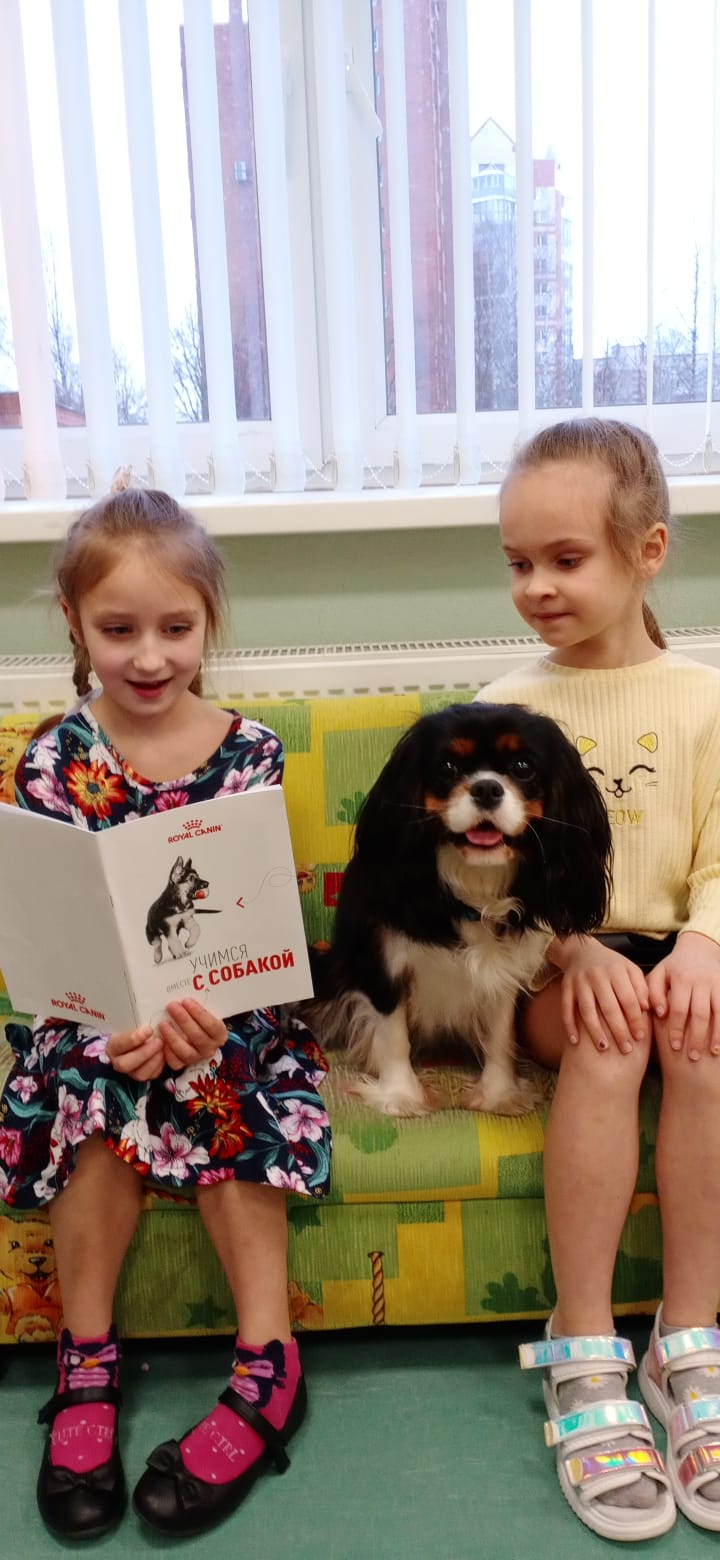 Выполнила: Фирсова Е.А                                              Санкт-Петербург
                                                                2024
	СОДЕРЖАНИЕГЛАВА1. ВВЕДЕНИЕ..............................................................................................................  ГЛАВА 1. ТЕОРЕТИЧЕСКИЕ ОСНОВЫ ФОРМИРОВАНИЯ ИНТЕРЕСА К ЧТЕНИЮ У ДЕТЕЙ СТАРШЕГО ДОШКОЛЬНОГО ВОЗРАСТА ПОСРЕДСТВОМ ДИДАКТИЧЕСКИХ ИГР. 1.1. Проблема приобщения к чтению старших дошкольников.  1.2. Ведущие характеристики канистерапии, требования к собаке .1.3. Роль дидактической игры с привлечением собаки  в формировании интереса к чтению у детей старшего дошкольного возраста.  ГЛАВА 2. ПСИХОЛОГО-ПЕДАГОГИЧЕСКИЕ ИССЛЕДОВАНИЯ ПРИМЕНЕНИЯ ДИДАКТИЧЕСКИХ ИГР  С СОБАКОЙ ДЛЯ ФОРМИРОВАНИЯ ИНТЕРЕСА К ЧТЕНИЮ У ДЕТЕЙ СТАРШЕГО ДОШКОЛЬНОГО ВОЗРАСТА……………………………………………………………………… 2.1.Выявление уровня сформированности интереса к чтению у детей старшего дошкольного возраста.......................................................... 2.2. Комплекс дидактических игр  с привлечением  собаки для формирования интереса к чтению у детей старшего дошкольного возраста..........................................................................  2.3. Анализ результатов работы по формированию интереса к чтению у старших дошкольников........................................................................  ЗАКЛЮЧЕНИЕ ............................................................................................ 
СПИСОК ЛИТЕРАТУРЫ.............................................................................. 

ПРИЛОЖЕНИЕ 1ПРИЛОЖЕНИЕ 2ВВЕДЕНИЕ.Дошкольный возраст- один из важных этапов развития и становления  личности ребенка.Именно в этот период закладываются основы мировоззрения  человека, его отношение к окружающему миру. Именно  в дошкольном возрасте начинается подготовка ребенка к новому шагу, который  меняет его социальный статус , это поступление в школу.."Чтение,-говорил В.А.Сухомлинский ,-это окошко , через которое дети видят и познают мир и самих себя.Ученые отмечают, что для  успешного овладения чтением необходима  полноценная  работоспособность всех анализаторных систем, это будет отличное состояние зрительной и моторной функции, внимания . памяти, мышления, высокий уровень  овладения речью в целом  и мыслительными операциями в том числе.В Федеральных Государственных Образовательных стандартах дошкольного образования  заявлено, что  содержание образовательной области " Речевое развитие" направлено на формирование интереса к чтению книг и  их восприятию через развитие литературной речи, формирование целостной картины мира  и приобщение к словесному искусству.Воспитание читательского интереса - очень важная составляющая развития личности, оказывающая влияние на восприятие человеком мира, а значит и на его жизнь в целом и на то, что он привнесет в этот мир, что передаст следующим поколениям. Чтобы этот процесс был эффективным и последовательным, воспитывать читательский интерес нужно с раннего детства, тогда книга станет постоянным спутником ребенка и будет сопровождать его всю жизнь.С. Я. Маршак отмечал, что есть талант писателя, а есть талант читателя. Как любой талант, его надо открыть, вырастить и воспитатьНо ведь умение читать - значит не только складывать из букв слоги, а из них слова, но на самом деле чтение является источником духовного общения и постоянного развития, что имеет абсолютное иное значение. Воспитание чуткого, вдумчивого читателя - это довольно непростой и длительный процесс, который состоит из ряда этапов, на каждом из которых, решается определенный круг задач.Интерес - это своеобразный двигатель, который определяет направления деятельности детей. Еще Л. С. Выготский подчеркивал это и мы не должны забывать, что «основное правило требует построения всей воспитательной системы и всего обучения на точно учтенных детских интересах». (читательский интерес дошкольник литературный)В современном мире проблема формирования читательского интереса является важным научно-педагогическим процессом.. Именно любовь к чтению формирует у ребенка осмысленный взгляд на жизнь, влияет на становление личности, прививает социальные и эстетические нормы. С помощью книги ребенок развивает воображение, учится, как нужно вести себя в разнообразных жизненных ситуациях. Формируя разносторонний читательский интерес, мы даем ребенку источник развития, из которого он может черпать вдохновение и перенимать человеческую мудрость всю свою жизнь.К сожалению, в век высоких информационных технологий люди стали гораздо меньше читать, книга утратила свое воспитательное значение. Поэтому перед дошкольным образовательным учреждением на сегодняшний день стоит задача возродить стойкий интерес  и приобщить детей к книге. Знакомство с книгой должно начинаться с самого раннего возраста. Еще раз напомню, что дошкольное детство – важный этап в воспитании внимательного, чуткого читателя, любящего книгу, которая помогает ему познавать окружающий мир и себя в нем, формировать нравственные чувства и оценки, развивать восприятие художественного слова. Любой дошкольник является читателем, даже если он не умеет читать, а только слушает чтение взрослых. Но он выбирает, что будет слушать, он воспринимает то, что слышит, а слышит то, что ему интересно.Чтобы читать с удовольствием, нужно, чтобы у ребенка уже в дошкольном возрасте появился устойчивый интерес к книге. Поэтому книга должна войти в жизнь ребенка в период, когда у него формируется и развивается речь. Используя художественные тексты, педагог должен быть проводником детей в мир художественного слова; как партнер, вместе с детьми удивляться, восхищаться, огорчаться, сопереживать. Иначе говоря, чтение художественной литературы выступает в форме партнерской деятельности взрослого и ребенка.Методические вопросы приобщения дошкольников к книге можно найти в исследованиях Н.С. Карпинской, М.М. Кониной, Л.М. Гурович, З.А. Гриценко и др. Идеи развития эстетического восприятия дошкольников изучали такие ученые как Л.С. Выготский, С.Л. Рубинштейн, А.В. Запорожец, Е.А. Флёрина, Р.И. Жуковская, Н.С. Карпинская, М.М. Конина, Л.М. Гурович. Теоретическими основами организации детского чтения занимался B.А. Зеленко. Одно из эффективных средств развития интереса к чтению, наряду с другими методами и приемами, используемыми на занятиях – дидактическая игра. Еще К. Д. Ушинский советовал включать элементы занимательности, игровые моменты в учебный труд детей для того, чтобы процесс познания был продуктивным. Дидактические игры – сложные, многогранные явления. Они могут выступать в качестве метода обучения, так как выполняют обучающие, развивающие, воспитывающие, мотивационные функции. По мнению ряда ученых, изучающих развитие игровой деятельности старших дошкольников (Т.В. Азарова, О.И. Барчук, Т.В. Беглова, М.Р. Битянова, Е.Г. Королева, О.М. Пяткова), именно в игре формируется устойчивый познавательный интерес у дошкольников, в том числе к чтению. В тоже время, возможности применения дидактической игры в качестве средства формирования интереса старших дошкольников к чтению недостаточно изучено. Все вышесказанное определяет актуальность данной работы. Проблема исследования: заключается в поиске эффективных средств, обеспечивающих формирование интереса к книге и чтению у детей дошкольного возраста.Цель исследования – теоретически обосновать, разработать и апробировать комплекс дидактических игр с внедрением собаки  для формирования интереса к чтению у детей старшего дошкольного возраста.Объект исследования – формирование интереса к чтению у детей дошкольного возраста с помощью дидактических игр .Предмет исследования – дидактическая игра с привлечением собаки  как средство формирования интереса к чтению у детей дошкольного возраста. Для достижения поставленной цели были поставлены следующие задачи: 1) Изучить ведущие характеристики читательского интереса дошкольников. 2) Проанализировать уровень сформированности интереса к чтению у детей старшего дошкольного возраста.3) Раскрыть роль дидактической игры в формировании интереса к чтению у старших дошкольников. 4) Апробировать комплекс дидактических игр  с привлечением собаки для  формирования  интереса к чтению у детей старшего дошкольного возраста. 5) Оценить результаты проведенного исследования. ГЛАВА 1. ТЕОРЕТИЧЕСКИЕ ОСНОВЫ ФОРМИРОВАНИЯ ИНТЕРЕСА К ЧТЕНИЮ У ДЕТЕЙ СТАРШЕГО ДОШКОЛЬНОГО ВОЗРАСТА ПОСРЕДСТВОМ ДИДАКТИЧЕСКИХ ИГРС ПРИВЛЕЧЕНИЕМ СОБАКИ. 1.1. Проблема приобщения к чтению старших дошкольников В наш век информатизации отношение детей к книге изменилось, интерес к чтению стал падать, уже в дошкольном возрасте дети предпочитают книге просмотр телевизора, компьютерные игры. Любимыми героями детей являются не литературные образы, а персонажи из мультфильмов и комиксов. Результат - дети не любят, не хотят читать. Одна из важных задач работы - воспитание в ребенке читателя.  Давно известно, что читательский опыт начинает закладываться в детстве. Дошкольное детство – очень важный этап в воспитании внимательного, чуткого читателя, любящего книгу, которая помогает ему познавать окружающий мир и себя в нем, формировать нравственные чувства и оценки, развивать восприятие художественного слова. Это возраст, в котором наиболее ярко проявляется способность слухом, зрением, осязанием, воображением воспринимать художественное произведение, сострадать, возмущаться, радоваться . Литература способствует развитию эстетического сознания ребенка, формированию его мировоззрения. Через чтение художественной литературы ребенок познает прошлое, настоящее и будущее мира, учится анализировать, в нем закладываются нравственные и культурные ценности. Процесс формирования у детей дошкольного возраста потребности в чтении книг во многом определяется в том, насколько вовлечены в него родители. Многое зависит от отношения семьи к книгам, организации чтения дома, от проявления интереса к тому, что читали ребенку в детском саду. Чтобы в ребенке воспитать читателя, сам взрослый должен проявлять интерес к книге, понимать ее роль в жизни человека, знать те книги, которые будут важны малышу, следить за новинками детской литературы, уметь интересно беседовать с малышом, быть искренним в выражении своих чувств.Знакомство детей с художественной литературой дает лучшие результаты, если объединены усилия воспитателей и родителей . Любой период дошкольного возраста характеризуется активным усвоением литературного языка, становлением и развитием всех сторон речи: монологической, диалогической, выразительной и т.д. Если возможность литературного развития упущена в дошкольном периоде, в последующем периоде литературное развитие не восполняются. Поэтому необходимо своевременное литературное воспитание детей, которое включает в себя: восприятие и понимание произведенияхудожественной литературы, эстетическое наслаждение художественной литературой.  В последние годы в психолого-педагогической литературе актуализировалась мысль о необходимости раннего приобщения ребенка к книге, о формировании уже в период дошкольного детства адекватных каждому возрасту умений полноценного общения с книгой.При этом к числу основных качеств, которыми должен обладать ребенок дошкольного возраста, способный стать «талантливым» читателем, исследователи относят любовь к книге, постоянное стремление к общению с ней, способность наслаждаться чтением (слушанием). Подчеркивая, что такой читатель формируется в процессе систематической, правильно организованной работы с книгой. З. А. Гриценко полагает, что в своем развитии он должен пройти два этапа: пассивный – как слушатель предлагаемых взрослыми произведений, и активный, начинающийся с появления у ребенка собственного круга любимых произведений, которые он хорошо запоминает, может пересказать, сюжеты которых использует в играх. Вполне очевидно,что теория формирования будущего «талантливого» читателя раскрыта исследователем в контексте процесса чтения (слушания) и ориентирована на дальнейшее обучение ребенка в начальной школе . Впервые умения, которые необходимо сформировать у дошкольников в процессе ознакомления с литературным произведением, были определены с опорой на компоненты эстетической деятельности восприятия и понимания художественного произведения детьми Л.М. Гурович. К ним относятся умения познавательного характера (слушать литературные произведения, соотносить имеющийся опыт с изображенными фактами; устанавливать разнообразные связи в тексте, понимать основную мысль произведения, разнообразные мотивы поведения героев; оценивать действия и поступки); умения, связанные с эмоционально-образной деятельностью(эмоционально откликаться на литературное произведение, содействовать и сопереживать герою, проникать в мир чувств и настроений литературных героев; воссоздавать в воображении сотворенные автором образы (событий, обстановки, героев); языковые умения (слышать и воспринимать особый строй художественной речи; различать значения многозначных слов, понимать прямой и переносный смысл.К старшему дошкольному возрасту у ребенка накапливается довольно обширный жизненный опыт, помогающий ему осмысливать более сложные литературные факты. Дети уже способны понимать в книге такие события, каких подчас не было в их собственном опыте. Это связано с тем, что наряду с накопленным ранее жизненным опытом обогащается опыт опосредованный, проявляющийся, прежде всего в сознательном отношении к авторскому слову. У ребенка формируются умения воспринимать литературное произведение в единстве содержания и формы, осмысливать словесный образ, относиться к нему как к авторскому приему. Возникает также умение не только замечать выразительное, яркое слово, но и осознавать его роль в тексте. Усложняется и понимание литературного героя. Хотя внимание ребенка все еще главным образом привлекают действия и поступки, он начинает проникать и в переживания, чувства, мысли. В связи с этим в старшем дошкольном возрасте становится доступным восприятию не только герой с однозначным характером (плохой или хороший), как это было в предшествующий период, но и более сложный, чье поведение иногда характеризуется противоречивыми поступками, нравственными переживаниями, сложными мотивациями.Приобщение к чтению дошкольников – сложный процесс, требующий от воспитателя понимания природы читательской деятельности ребенка, нахождения путей эффективного развития читателя. Как известно, возраст 5-7 лет – период активного интеллектуального развития ребенка, продуктивный период, в котором основными компонентами литературного образования, по мнению таких педагогов как О.В. Акулова, О.Н. Сомкова, Л.М. Гурович, З.Я Гриценко и др., выступают: читательский интерес, восприятие и интерпретация художественного произведения, способность к отражению литературного опыта в самостоятельной творческой деятельности. Воспитание читателя-дошкольника с учетом перечисленных компонентов позволит педагогу  организовать личностно ориентированный, развивающий процесс литературного образования, результатом которого станет грамотный – настоящий, талантливый, компетентный – читатель, глубоко постигающий смысл литературного произведения, понимающий внутренний замысел автора, способный оценить ее художественные достоинства. Ребёнок дошкольного возраста сам приобщиться к чтению не может. Самым осведомлённым человеком в вопросах чтения детской литературы должен быть воспитатель дошкольного учреждения. Именно он воплощает задачу приобщения детей к книге, любви к книге, рождение в них интереса к процессу чтения и глубокого понимания содержания произведения. Педагог является консультантом по вопросам семейного чтения, пропагандистом книги и книжного знания.Однако, категория «интерес» в дошкольной педагогике и психологии трактуется, преимущественно, в аспекте воспитания познавательных интересов, в то время как интерес к чтению, использование развивающих возможностей литературы правильнее трактовать как педагогически направленный процесс приобщения детей к литературе, целью которого является воспитание любви к книге, умение правильно и глубоко понимать прочитанное, что, в конечном итоге, приводит к развитию эстетического чувства, формированию нравственности . Воспитатель является посредником между писателем и детьми, так как они являются слушателями, а не читателями. Дети не будут читать, если этого не будут делать взрослые. Воспитатель должен осознавать, что детская литература лежит в основе базовой культуры личности.Сможем ли мы оторвать современных детей от гаджетов и направить их интерес к печатному слову и книге? Станет ли  для детей чтение " вкусным"?Да, это возможно, нужно только подобрать ключик и раскрыть секрет формирования интереса к книге. И этот секрет будет раскрыт с помощью дидактических игр  с внедрением в процесс собаки.Свой опыт приобщения детей к книгам я представлю в виде различных творческих игр и заданий , где одним из участников процесса будет специально обученная собака, т.е методом канистерапии, ведущие характеристики которой мы рассмотрим в следующей главе.1.2 Ведущие характеристики канистерапии.Канистерапия( от латинского ""канис"-собака) появилось в начале шестидесятых годов.  В нашей работе-это методика  обучения при определенном контакте с собакой. 
Канистерапия, как одно из направлений  получила свое начало в Америке . В России это новое направление только начинает развиваться и доказывать свою эффективность.Приведу следующие аргументы: -Человек подсознательно воспринимает собаку положительно, так как собака ассоциируется с животным - защитником, что вызывает положительные эмоции.-Температура тела у собаки выше, чем у человека. Комфортное тепло  способствует расслаблению и более комфортному выполнению упражнений.-Собака помогает ощутить весь спектр сенсорных ощущений.Контакт с шерстью является своего рода релаксацией.-Эмоционально- теплый контакт с животным выступает в роли стимула, что повышает мотивацию для работы и вызывает яркие эмоции. Все это становится толчком к деятельности.Ребенок, страдающий от неуверенности в себе, излечится от этой неприятной черты благодаря собаке.Ответственность по уходу за живым существом делает детей уверенными в собственных силах, забота о другом воспитывает характер- ребенок будет чувствовать свою важность.При чтении некоторые дети стесняются читать вслух, чтобы их слышали другие, но прочесть книгу собаке ,- с этим предложением ребенок соглашается. Появилась хорошая идея - учить ребенка читать вместе с собакой. Ребенок не только расслабляется, но и получает сенсорный опыт , прикасаясь к собаке, ощущая  мягкость шерсти, тепло  тела собаки, ее дыхание. Таким образом, снижая тревожность ребенка, собаки создают комфортную обстановку, помогают сосредоточиться, справиться с рассеянностью, ведь собака с благодарностью выслушает каждогоне перебивая, и не будет исправлять ошибки. Таким образом, эффективность метода канистерапии  заключается еще и  в создании эмоционально - позитивной комфортной обстановки  для чтения и общения с собакой.Включение собаки в образовательный процесс помогает развить лучшие качества личности маленького человека- доброты, ласки, заботы, сочувствия.   Сможет ли любая собака участвовать в этом процессе?  Конечно  нет.Главные требования к собаке - это: -любовь к детям- устойчивая психика- спокойное восприятие шума- полное отсутствие агрессии-доверие и интерес к людям-быстрая адаптация в новых условиях-положительная реакция на сенсорные раздражителиСпециально обученная собака должна быть:- в меру энергичной-стрессоустойчивой- ухоженной-иметь ярко выраженную, привлекательную внешность- иметь способность заряжать детей  своим присутствием и энергией- иметь сильную , уравновешенную нервную систему Таким образом, имея такую специально обученную собаку, педагог сможет создать цикл интегрированных  игровых занятий   с привлечением собаки для развития мотивации и воспитания читательского интереса детей1.3. Роль дидактической игры с привлечением собаки  в формировании интереса к чтению у детей старшего дошкольного возраста. Игра с привлечением собаки – это самоценная деятельность для дошкольника, обеспечивающая ему ощущение свободы, подвластности вещей, действий, отношений, позволяющая наиболее полно реализовать себя «здесь и теперь», достичь состояния полного  эмоционального комфорта, стать причастным к детскому обществу, построенному на свободном общении равных . Игра имеет большое значение и для развития ребенка. В ней развиваются способности к воображению, производственной регуляции действий и чувств, приобретается опыт взаимодействия и взаимопонимания. Именно сочетание ценности игры для ребенка и ее развивающего значения делают игру наиболее подходящей формой организации жизни детей, особенно в условиях дошкольного воспитания. Основная особенность игр определена их названием: это игры обучающие. Они создаются взрослыми в целях воспитания и обучения детей. Но для играющих детей воспитательно-образовательное значение дидактической игры не выступает открыто, а реализуется через игровую задачу, игровые действия, правила. Еще в XIX веке стройную систему дидактических игр собрал, придумал, описал Фридрих Фребель. На протяжении XX века к проблеме использования таких игр обращались Е.И. Тихеева, А.П. Усова, А.К. Бондаренко, Л.А. Венгер, З.М. Богуславская, О.М. Дьяченко и другие. Дидактические игры должны отвечать ряду требований: - отражать реальную картину окружающего мира и быть доступными дошкольникам; - обеспечивать возможность играть как отдельному ребенку, так и небольшой группе детей; - позволить ребенку самостоятельно контролировать правильность выполнения задания; - материалы для игры должны быть прочными, красочно оформленными, привлекательными и отвечать гигиенически нормам.  Все эти требования не новы, они складывались постепенно в процессе накопления научных знаний и практического опыта и описаны в работах Е.И. Тихеевой, Б.Н. Хачапуридзе, З.М. Богуславской и других известных исследователей дидактических игр дошкольников.Игра является  наиболее эффективным средством обучения, так как решает разноплановые задачи. Обучение в процессе игры с привлечением собаки поднимает настроение ребенка, не допускает перегрузок и перенапряжения нервной системы, укрепляет  интерес  к познанию нового, интерес к чтению.ГЛАВА 2. ПСИХОЛОГО-ПЕДАГОГИЧЕСКИЕ ИССЛЕДОВАНИЯ ПРИМЕНЕНИЯ ДИДАКТИЧЕСКИХ ИГР С СОБАКОЙ ДЛЯ ФОРМИРОВАНИЯ ИНТЕРЕСА К ЧТЕНИЮ У ДЕТЕЙ СТАРШЕГО ДОШКОЛЬНОГО ВОЗРАСТА 2.1. Диагностика уровня сформированности интереса к чтению у детей старшего дошкольного возраста. С целью изучения возможности применения дидактических игр для формирования интереса к чтению у детей старшего дошкольного возраста, нами была проведена опытно-поисковая работа. Исследование проводилось на базе МГБ ДОУ № 61 г. Санкт-Петербурга. В исследовании приняли участие 25 дошкольников в возрасте 5-7 лет (10 мальчиков, 15 девочек), родители дошкольников. Цель диагностического этапа опытно-поисковой работы: оценить уровень сформированности интереса к чтению у детей старшего дошкольного возраста. Методы диагностики:  Интервьюирование детей с целью выявления уровня читательского интереса и отношения к чтению дошкольников.  Диагностическая методика развития читательского интереса ребенка «Твоя формула интереса к чтению».  Анкетирование родителей с целью выявления развития познавательного интереса к чтению у детей. Всем детям было предложено ответить на вопросы (Приложение 1). Чтобы сделать опрос более интересным для детей, он был организован в виде игры «Интервью». Ответы детей записывались на диктофон, чтобы потом дать возможность родителям послушать мнение сына или дочери. В ходе интервьюирования у детей возникли вопросы:  Зачем перечитывать книжки?  А главный герой и литературный герой это тоже самое или нет? Эти вопросы говорят о том, что у детей недостаточно знаний в этой области, они не владеют литературной терминологией. Наблюдение показало, что дети отвечали быстро, не задумываясь. По итогам интервьюирования у нас получились следующие результаты.Результаты ответа на вопрос «Есть ли у тебя любимый герой?» подтверждают умение дошкольника находить среди литературных героев тех, кто соответствует его внутренним потребностям, соотносить себя с ним или отделять себя от него. Оказалось, что такие герои есть лишь у мальчиков, у девочек любимых героев много.На первом месте оказались Питер Пэн и Человек-паук, вторые и третьи места разделили Незнайка, Буратино и Винни-Пух, также были названы Снежная королева, Герда и Кай и многие другие герои детских книг.По результатам данного опроса были сделаны выводы - какие книги любит конкретный ребенок в группе, его будущие перспективы в развивающемся интересе к чтению. Также вопросы данного опроса стимулировали читательский интерес в формате соревнования между дошкольниками старшего возраста за результативность. Игрой назвать это можно лишь опосредованно; тем не менее, игра среди дошкольников старшего возраста – одно из действенных средств обучения. После подсчета количества баллов по опросу, я подвела итоги и присвоила каждому ребенку свое звание, согласно Таблице 2 в приложении 2. Большинство детей набрали около 10 баллов, это значит, что, в целом, книги интересны детям старшего дошкольного возраста, но, если эту книгу с ним почитает кто-нибудь из близких. Каждому из этих детей присвоился третий перспективное звание «Средний читатель». Также  было проведено анкетирование с родителями, с целью узнать, привлекают ли они своих детей к чтению книг. В анкетировании приняли участие 25 родителей, вопросы представлены в Приложении 1. Последний вопрос анкеты подтвердил наше предположение о том, что большинство родителей читают лишь по просьбе своего ребенка, меньше половины родителей читают детям книги по своей инициативе. Итак, диагностика позволила нам выяснить, что в целом отношение к чтению у старших дошкольников положительное, дети любят, когда им читают. Дети старшего дошкольного возраста особое предпочтение отдают чтению энциклопедий, рассказам о животных и сказкам. Также по результатам исследования видно, что в группе большинство детей любит, когда им перечитывают их любимую книгу. Однако, в подарок дошкольники книгу не хотели бы получить. Анкетирование позволило выявить, что у некоторых дошкольников уже есть любимые литературные герои.Анкетирование родителей показало, что у большинства семей есть библиотека как таковая. Родители детей старшего дошкольного возраста предпочитают покупать детям книги со стихами и сказками, однако покупают они их не так часто. Не многие родители стараются читать своим детям каждый день, большинство читает лишь по просьбе своего ребенка. Исходя из полученных данных по результатам диагностического этапа опытно-поисковой работы, мы можем сделать вывод о возможности и необходимости проведения целенаправленной работы по формированиючитательского интереса у детей старшего дошкольного средствами дидактических игр.2.2. Комплекс дидактических игр с привлечением собакипо формированиюинтереса к чтению у детей старшего дошкольного возраста. Учитывая данные, полученные в ходе диагностики, становится необходимым определить содержание работы по внедрению комплекса дидактических игр, обеспечивающих развитие читательских интересов у детей старшего дошкольного возраста. В качестве самостоятельного средства формирования интереса к чтению у детей дошкольного возраста может выступать дидактическая игра, которой может руководить как воспитатель, так и родитель. Среди старших дошкольников стали популярными дидактические игры «Угадай сказочного героя», «В гостях у сказки», «Кто автор?». Целью таких игр, как правило, является повторение названий книг, главных героев, анализ поступков персонажей, а также развитие речи, интонационной выразительности и воображения. Задачами являются воспитание бережного отношения к книгам, развитие умения внимательно слушать, а также активизация познавательного интереса, развитие памяти, мышления, воображения, внимания. Дидактическая игра № 1 «Угадай сказочного героя» Цель: Закрепить знания детей о героях любимых сказок. Задачи: Развивать речь, интонационную выразительность, воображение, способность анализировать поступки сказочных героев. Ход игры:   Педагог сообщает детям, что в нашей группе необычный ученик -это собака Деми, она любит слушать, когда ей читают и знает многие сказки,предлагает поздороваться с собакой. В это время собака делает " зайку"( здоровается). Затем детям слушают небольшое четверостишие про сказочного героя. Дети должны угадать героя из сказки и с помощью мимики и жестов передать особенности его характера. 1) Круглый, вкусный и румяный, Он не слушал папу с мамой. Прямо с печки, прыг да скок, Укатился… КОЛОБОК. ( Деми достает карточку и показывает детям правильный ответ)2) Колобок с крыльца скатился, по тропинке в лес пустился. Вслед ему, зубами щелк, Выскочил голодный… ВОЛК( так же , собака достает мз коробочки отгадок нужную карточку с изображением волка) 3) Волка все в лесу боятся, очень любит он кусаться. Ходит в мягких тапочках он за красной… Красной Шапочкой( собака приносит карточку с ответом) Педагог хвалит детей за правильные ответы. Собака  в костюме Красной Шапочки" танцует", дети хлопают в ладоши. 4) Дед Мазай плывёт по речке. А по берегу на печке едет просто так без цели Добрый молодец … ЕмеляПосле каждого правильного ответа собака приносит детям карточку с изображением героя.5) Кит фонтаны вверх пускает, а над ним орел летает. Это в Африку спешит Добрый доктор… Айболит . 6) У Жар-птицы длинный хвост он с секретом, он не прост. Знает, что в хвосте и как Лишь один… Иван дурак 7) У разбойника подружка Коротает век в избушке. Той, что на куриных ножках И зовется … Бабка Ёжка8) Все медведи любят мёд. Лапой доставать из сот. То, что верен этот слух. Вам докажет … Винни- пух 9) Винни – пух поёт вопилки, В голове его опилки, На груди его – значок. А на нём друг … ПятачокДидактическая игра №2 «В гостях у сказки» Цель: Закрепить знания детей о любимых сказках. Задачи: Развивать речь, память, мышление, воображение, способность анализировать поступки сказочных героев. Ход игры: Педагог сообщает детям, что Деми  очень любит цветы. Поэтому за каждый правильный ответ она будет приносить команде цветочек.Взрослый предлагает детям разделится на две команды,( команда – мальчиков и команда – девочек) читает им отрывок из знакомой им сказки. Дети угадывают сказку. Чья команда была первой – получает цветочек от Деми.. Побеждает та команда, у которой больше всех цветочков.1) « Колобок» Он от бабушки ушел и от дедушки ушел, и от зайца, волка, мишки, круглый, озорной мальчишка. 2) « Доктор Айболит» лечит он мышей и крыс, крокодилов, зайцев, лис, перевязывает ранки Африканской обезьянке. Никогда не отдыхает. Днём и ночью всех спасает. 3) « Буратино» Деревянный озорник из сказки в нашу жизнь проник, любимец взрослых и детей, смельчак и выдумщик затей. На земле и под водой, ищет ключик золотой. 4) «Золушка» Скорей бы приблизился вечер, и час долгожданный настал. Чтоб мне в золоченой карете поехать на сказочный бал! Никто во дворце неузнает откуда я, как я зовусь. Но только лишь полночь настанет ,к себе на чердак я вернусь. 5) « Красная Шапочка» Бабушка девочку очень любила, Шапочку красную ей подарила. Девочка имя забыла свое. А ну, подскажите имя ее! 6) « Три поросёнка» Носик круглый, пятачком, им в земле удобно рыться, Хвостик маленький крючком, вместо туфелек - копытца. Трое их - и до чего ж братья дружные похожи. Отгадайте без подсказки, Кто герои этой сказки? 7) «Три медведя» Возле леса, на опушке, Трое их живет в избушке. Там три стула и три кружки, Три кроватки, три подушки. Угадайте без подсказки, Кто герои этой сказки?В заключении игры обе команды создают из " цветочную поляну".Деми "танцует" на ней, дети хлопают в ладоши.Дидактическая игра №3. Угадай, кто спрятался Цель: напомнить детям названия и содержание тех сказок, которые были прочитаны ; развивать память детей, готовить к обучению пересказу; учить драмматизировать простейшие произведения, развивать интонационную выразительность речи Материал: 1. иллюстрации к сказкам: «кот, петух и лиса», «теремок», «три медведя» 2. фигурки для фланелеграфа: волк, коза, козлята, домик 3. игрушки: медведь и кукла «машенька» 4. шапочки к сказке «теремок» Обогащение словаря: заботливая, доверчивый, храбрый, смелый, ловкая, короб. Ход занятия :Дети сидят полукругом. Педагог  сообщает детям, что сегодня с ними книголюб собака Деми, предлагает познакомить ее с вашими любимыми сказками. « Сегодня мы  поговорим о русских народных сказках. Отгадайте загадку: «Кто зимой холодной ходит злой, голодный?». Собака достает из коробочки иллюстрациюволка( на заднем плане которой изображены коза с козлятами). «Из какой сказки этот волк? Кто еще был в этой сказке? Где жили мама-коза и козлята? Куда уходила коза? Что делали козлята? Что коза наказывала козлятам? Как пела коза, когда возвращалась из леса? Давайте вспомним песенку козы. «Козлятушки, ребятушки, Отворитеся, отопритеся, Ваша мама пришла, Молока принесла»  «Ребята, что хотел сделать с козлятами волк? (съесть их) Правильно, дети, волк подслушал, как коза поет свою песенку и хотел обмануть козлят. Но козлята какие были? (умные). Правильно, они сразу по голосу поняли, что это волк и не открыли ему дверь. Волк какой в этой сказке? (голодный, злой, страшный) А коза-мама? (заботливая, добрая, хорошая) Педагогпросит Деми принести картинкук сказке «Кот, петух и лиса». - Ребята, как вы думаете, какая сказка здесь нарисована? Как вы догадались? Что говорил кот петуху, когда уходил в лес? Что делал кот в лесу? - Ребята, вспомните, что говорила лиса, когда хотела выманить петушка из дома? «Петушок, петушок, Золотой гребешок, Выгляни в окошко, Дам тебе горошку» -Петушок верил лисе? Какой был петушок? А лиса? А котик какой был? (храбрый, смелый, заботливый) Правильно, он не испугался лису и вернул петушка домой. Сюрпризный момент.Педагог предлагает детям прислушаться. Собака по сигналу "дает звонок".Педагог открывает дверь. За дверью стоит короб. Собака , в костюме девочки Маши сидит в коробе. -Ребята, посмотрите кто это. Кто это? Из какой сказки пришли Медведь и Маша? Где жил Медведь? Как Маша попала в лес к Медведю? Что Маша делала у Медведя в доме? Кто ждал Машу в деревне? Что Маша придумала для того, чтобы вернуться в деревню к бабушке и дедушке? Что говорил Миша, когда садился на пенек? (Сяду на пенек, съем пирожок) А что отвечала Маша из короба? (Не садись на пенек, не ешь пирожок, неси бабушке, неси дедушке) Кто испугал Медведя в деревне? Вот так Маша вернулась домой к бабушке и к дедушке. Какая была в этой сказке Маша? (хитрая, умная, догадливая) -Дети, Маша хочет с вами поиграть.  Проводится игра малой подвижности  с привлечением собаки " У медведя во бору", со словами: у медведя во бору спелые ягоды беру. Спелые ягодки беру, их в ладошку положу Их в ладошку положу, нашу Машу угощу. Дети, произносят слова, собирают"ягодки ", угощают "Машу".Педагог напоминает, что угощать собаку нужно с раскрытой ладошки. Педагог произносит : Маша ягоды поела, сразу и повеселела. ( собака танцует для детей, дети хлопают в ладоши). Машу и детей  приглашает рассмотреть иллюстрацию к сказке «Три медведя» Кто нарисован на этой картине? Как называется эта сказка? Как звали медведей? Кто еще был в этой сказке? Как Маша попала в лес к медведям? Что Машенька увидела в доме у медведей? Какие стулья были в доме? Какой стул понравился Маше больше? Что случилось со стулом? Что увидела Маша в спальне? Чья кровать была самая большая? (Михайло Потаповича) Чья кровать была поменьше? (Настасьи Петровны) А чья кровать понравилась Маше больше всех? В  заключении педагог "предлагает Маше"   полежать на кроватке. Детиподходят к собаке, лежащей на кроватке, гладят ее, укладывают спать.( педагог напоминает, как нужно гладить собаку)Дидактическая игра № 4. Басни дедушки Крылова Цель: Знакомить с басней, как литературным жанром. Задачи: Воспитывать чуткость к образному строю языка басни, воспитывать чувство доброжелательности, сопереживания, отзывчивости, помочь узнать в прочитанных произведениях И.А. Крылова знакомый жанр, помочь понять, в чем заключается мораль басни «Ворона и лисица», совершенствовать диалогическую и  монологическую формы речи, активизировать слова ««мораль», «лесть», «комплимент», совершенствовать познавательную активность, стимулировать развитие мыслительных способностей. Предварительная работа: знакомство с творчеством И.А. Крылова, рассматривание иллюстраций к его произведениям. Беседы по басням, драмматизация отрывков из басен. Используемый материал: - Портрет И.А. Крылова; - схемы героев басни; - шапочки - маски для инсценировки басни «Ворона и лисица», - кубик с героями басен - разрезные картинки «Составь басню» - компьютер, мультимедийный экранХод :Педагог сообщает детям, что сегодня  сними занимается собака Деми, любительница сказок и игр. Дети здороваться с собакой(«Здравствуй,Деми») Собака отвечает детям , делая " зайку"- Глаза скорее закрываем и в Летний сад мы попадаем. - Среди аллей вперед пойдем и памятник один найдем. (показ слайда на экране) - Открываем глаза. Что это за памятник, узнали? (ответы детей): Педагог обобщает и рассказывает о том, что И.А. Крылова звали дедушкой, потому, что он писал много басен для детей.) - Ребята, давайте вспомним, а что такое басня? (ответы детей) (Если дети затрудняются с ответами, воспитатель помогает с ответом.) - Басня – это небольшой рассказ в стихах. Басня похожа на сказку. В ней обычно участвуют звери, вещи, растения, но ведут они себя как люди: разговаривают, работают, помогают или мешают друг другу. Они бывают добрые и злые, умные и  глупые. В басне обязательно должно быть поучение, в котором говорится, что надо делать, а чего делать не надо.- Мы с вами сегодня не просто так пришли к памятнику И.А. Крылова, давайте вспомним знакомые басни и встретимся с их героями. Предлагаю сыграть в игру с привлечением собаки«Волшебный кубик».Собака лапами переворачивает кубик. На его гранях изображены герои басен. Дети называют басню, герои которой изображены на верхней грани кубика. Если ребенок затрудняется в выполнении задания, можно напомнить ему знакомые строки. Пример: «Когда в товарищах согласья нет, на лад их дело не пойдет» (Квартет) «Ай, Моська, знать она сильна, раз лает на слона!» (Слон и Моська) «Мартышка к старости слаба глазами стала?» (Мартышка и очки) «Ты все пела – это дело, так пойди же попляши» (Стрекоза и Муравей) . После игры собака кружится,"танцует" как стрекоза. Воспитатель: - Посмотрите, ребята, на скамейке у памятника лежит какое - то письмо. (читает) «Ребятам, группы «Семицветик» « … бегу, бегу, скоро буду. Угадайте кто я и из какой басни?» - Тут зашифрованное послание. Внимание на экран. Вот схема - И-А. (Одна буква пропущена, потом идет И опять пропущена и буква А) - Расшифровали? (Дети отвечают, что это лиса) - Посмотрите внимательно, мы играли в «Волшебный кубик», там была лиса? (На экране появляются такие же картинки, как на гранях кубика). Дети отвечают «нет» - Героев басен мы узнали, а теперь они приглашают нас поиграть и покамы играем, басню мы отгадаем. Игра называется «Составь пару» Вы должны подобрать пару к картинке, чтобы все догадались о какой басне идет речь. Пример: На одной карточке Мартышка на второй очки (Мартышка и очки) .Варианты: «Слон и Моська» «Стрекоза и Муравей» «Волк и ягненок» «Ворона и лисица» (Дети называют басни и догадываются из какой басни лиса.) - Вот и лиса .Интересно, зачем она к нам пожаловала? Лиса хочет, чтобы вы показали ей басню «Ворона и лисица» - Ребята, вы хорошо знаете эту басню? (Она нам знакома) - Давайте покажем ее немного по - своему, так как мы ее представляем.Педагог сообщает детям, что в сказке есть необычный артист- собака Деми. Она выбрала роль вороны. Собака сидит на "пенечке", держит во рту картонный  кусок " сыра". -  В корзинке уже есть шапочка лисы.  Выбирается лиса, все остальные дети изображают деревья в лесу.   По сигналу собака " роняет" сыр. После инсценировки педагог спрашивает: Дети, давайте подумаем, что хотел нам сказать в этой басне дедушка Крылов? Как вы её поняли? Дети рассуждают, отвечают на вопросы. - Надо уметь отличать комплимент от лести. - Комплименты – это хорошие, добрые слова от них улучшается настроение. - Они всегда сказаны от души и т.д. - Лесть – это когда человек говорит хорошие слова, а думает по-другому . В заключении ребята говорят комплименты собаке, исполняющей роль. Педагог напоминает правила обращения с собакой. Дети по очереди подходят к собаке, говорят ей комплименты, гладят собаку. Так же детям предлагается нарисовать для нее рисунок- комплимент для Деми.Также в рамках работы по развитию читательского интереса проводилась работа с родителями. В частности, в уголок для родителей выставлялись советы, пожелания по поводу того, как организовать чтение ребенка в домашних условиях, под такими рубриками: «Личная библиотека вашего ребенка», «Сказка в жизни ребенка», «О чем и как беседовать с детьми после чтения». Проводились консультации на темы: «Книга в жизни ребенка», «Место книги в режиме дня». Так же , родители имели возможность познакомиться с темами: «Книга начинается с детства», «Книга воспитывает», «Как научить ребенка любить книгу», «Через книги к добру». Были приглашены работники библиотеки. Они рассказали родителям о роли книг в жизни детей, о важности чтения, заинтересовали родителей. После была организована совместная экскурсия, где все присутствующие родители записали своих детей в библиотеку и с удовольствием посещают ее. Кроме этого вместе с родителями оформляли фото-выставку на тему: «Мама папа, собакаи  я – читающая семья», а так же выставку рисунков детей " Мой комплимент читающей собаке"Таким образом, мы можем сказать, что благодаря совместным занятиям с прмвлечениемсобаки,у детей старшего дошкольного возраста происходит активное развитие и совершенствование способностей к восприятию литературных произведений, формирование интереса и любви к книге, то есть ребенок  успешно формируется как читатель и чтобы этот интерес к книге у него не угасал, необходимо поддерживать и развивать этот интерес с помощью игры. 2.3. Анализ результатов опытно-поисковой работы по формированию интереса к чтению у детей старшего дошкольного возраста . С целью проверки эффективности комплекса дидактических игр по формированию интереса к чтению у старших дошкольников, было проведено повторное анкетирование детей и их родителей. Для анкетирования использовались те же вопросы. Ты любишь книги? Таким образом, результаты ответа на первый вопрос «Ты любишь книги?» увеличились в лучшую сторону. Так, количество детей полюбивших книги увеличилось, а количество детей, которые не любят читать – снизилось. Любишь ли ты, когда тебе читают книги взрослые? Результаты ответа на вопрос «Любишь ли ты, когда тебе читают книги взрослые?» показали, что практически всем детям стало нравится, когда им читают книги. Какие книги ты любишь? Результаты ответа на вопрос, «Какие книги ты любишь?» позволил определить жанровые предпочтения детей. Так, количество детей старшего дошкольного возраста, предпочитающих сказки и стихи несколько увеличилось. Любишь ли ты, когда тебе перечитывают, твою любимую книгу? Результаты ответа на вопрос «Любишь ли ты, когда тебе перечитывают, твою любимую книгу?» показал, что увеличилось  количество детей, которым нравятся, перечитывают любимую книгу, стало больше. 5. Есть ли у тебя дома книги и сколько? Результаты ответа на вопрос «Есть ли у тебя дома книги и сколько?» позволил определить роль семейного чтения в развитии читательского интереса ребенка. Количество книг также несколько увеличилось.. Что тебе хотелось бы получить в подарок? Результаты ответа на вопрос «Что тебе хотелось бы получить в подарок?» показали, что количество, которые хотели бы получить в подарок книгу - выросло, что говорит о маловажной роли книг в жизни детей старшего дошкольного возраста. Есть ли у тебя любимый герой? Результаты ответа на вопрос «Есть ли у тебя любимый герой?» подтверждают умение дошкольника находить среди литературных героев тех, кто соответствует его внутренним потребностям, соотносить себя с ним или отделять себя от него. Показатели ответов на данный вопрос также изменились по сравнению с результатами до проведения программы.. Кто читает лучше: мама, папа, бабушка, дедушка? Результаты ответа на вопрос «Кто читает лучше: мама, папа, бабушка, дедушка?» показали, что работа с родителями дала положительный результат. Несмотря на то, что большинство детей все равно выбрали бабушку – 40% старших дошкольников, количество детей, выбравших маму или папу – увеличилось. Также нами было проведено анкетирование с родителями после проведения опытной работы, с целью узнать, поменялись ли их приоритеты в привлечении своих детей к чтению книг. Представим ответы на вопросы ниже. Есть ли у Вас дома библиотека? Таким образом, мы видим, что процент семей, у которых есть дома библиотека вырос до 68 %, 32% семей библиотеки все также не имеют.. Какие книги преобладают Вашей детской библиотеке? Родители детей старшего дошкольного возраста пересмотрели интересы своих детей, следовательно, число родителей, покупающих познавательные книги – выросло.. Часто покупаете ребёнку книги? Количество родителей, которые часто покупают книги ребенку увеличилось до 60%. Часто ли Вы читаете ребёнку книги? Больше родителей стали читать своим детям каждый день, а не когда их попросит ребенок. Вы читаете детям книги по просьбе ребёнка или по своей инициативе? Распределение результатов ответов на данный вопрос также изменилось. Количество родителей, читающих своим детям по своей инициативе увеличилось.Итак, повторная диагностика позволила выявить следующие результаты.После проведения с детьми дидактических игр с привлечением собаки количество детей, полюбивших книги увеличилось, а количество детей, которые не любят читать – снизилось. Практически всем детям стало нравится, когда им читают книги, а количество детей, предпочитающих художественную литературу – увеличилось. Большему количеству детей стало нравится, когда им перечитывают их любимую книгу. Также дети заметили, что дома стало больше книг. Количество детей, которые хотели бы получить в подарок книгу - выросло, что говорит о маловажной роли книг в жизни детей старшего дошкольного возраста. Показатели ответов на вопрос о любимом герое или персонаже также изменились по сравнению с результатами до проведения программы. Процент семей, у которых есть дома библиотека вырос. Родители детей старшего дошкольного возраста пересмотрели интересы своих детей, следовательно, число родителей, покупающих познавательные книги – выросло.Количество родителей, которые часто покупают книги ребенку увеличилось. Больше родителей стали читать своим детям каждый день, а не когда их попросит ребенок.Вывод: Исходя из полученных данных по результатам эксперимента, мы можем сделать вывод о том, что разработанный  комплекс дидактических игр  с привлечением собаки дал положительный результат.ЗАКЛЮЧЕНИЕ.Период дошкольного детства неоценим в целом для развития человека. В дошкольном возрасте игра является основным видом детской деятельности, именно в игре наиболее быстро происходит развитие интереса к чтению. Книга является важным средством в жизни ребенка т.к. способствует развитию таких функций как мышление, речь, чувства и т.д. Если не развивать читательский интерес, то у ребенка не возникнет интереса к чтению и книгам. Читательский интерес – это направленный интерес, проявляемый в активном отношении читателя к человеческому опыту, заключенному в книгах, и в своей способности самостоятельно добывать этот опыт из книг. Основной признак читательского интереса это значимость определенной литературы для ребенка и положительное эмоциональное отношение к ней. Читательский интерес формируется постепенно, поэтапно. Для успешного формирования читательского интереса нужно соблюдать следующие условия: принцип системности, учитывать возрастные и индивидуальные особенности ребенка, принцип наглядности, а также принцип доступности. Дидактическая игра с привлечением собаки –  это новый вид учебных занятий, организуемый в виде учебных игр и взаимодействия с животным, реализующих ряд принципов игрового, активного обучения и отличающихся наличием правил, фиксированной структуры игровой деятельности и системы оценивания, один из методов активного обучения и воспитания ребенка.Для развития читательского интереса нужно подобрать такие игры, которые были бы связаны с детской литературой и интересны детям, а так же не утомляли собаку. С целью диагностики читательских интересов детей старшего дошкольного возраста нами было проведено исследование в старшей группе детского сада №61. Используемые методики позволили оценить начальный уровень сформированности интереса к чтению у детей, а также изучить особенности читательских интересов у детей (устойчивость, широта, осознанность). Анализ результатов диагностического этапа опытно-поисковой работы показал, что у детей старшего дошкольного возраста недостаточно сформирован читательский интерес. Далее, разработан комплекс дидактических игр с привлечением собаки, включающий в себя следующие игры: «Угадай сказочного героя», « В гостях у сказки», «Литературное лото», «Волшебные предметы» и др. Апробация комплекса игр в группе детского сада подтвердила его результативность.Таким образом, цель исследования достигнута, задачи решены. В ходе исследования было доказано, что дидактическая игра с привлечением собаки может выступать в качестве самостоятельного средства формирования интереса к чтению у детей старшего дошкольного возраста. СПИСОК ЛИТЕРАТУРЫ  1. Акулова, О. В. Образовательная область "Чтение художественной литературы". Как работать по программе «Детство» [Текст]: учеб.-метод. пособие для студентов высш. учеб. заведений, обучающихся по направлению 050100 «Педагогическое образование» / О. В. Акулова, Л. М. Гурович. – СПб.: Детство-Пресс; М. :Творч. центр «Сфера», 2012. – 187 с. 2. Афанасьева, Л.И. Формирование интереса к чтению у детей с интеллектуальными нарушениями. Воспитание и обучение детей с нарушениями развития [Текст] / Л.И. Афанасьева. – 2005. – № 2. – 36 с. 3. Бердяшкина, Т. П. Власова, Г. А. Формирование интереса к художественной литературе у дошкольников через реализацию проекта «Книга - лучший друг» [Текст] : Вопросы дошкольной педагогики / Т. П. Бердяшкина, Г. А. Власова. 2015. – № 1. 9-11 с. 4. Битянова, М. Р. Практикум по психологическим играм с детьми и подростками : Т. В. Азарова, О. И. Барчук, Т. В. Беглова М. Р. Битянова, Е. Г. Королева, О. М. Пяткова; под общей ред. М. Р. Битяновой. – СПб. : Питер, 2004. – 547 с. 5. Богуславская, З.М., Смирнова, Е.О. Развивающие игры для детей младшего дошкольного возраста [Текст] : З. М. Богуславская, Е. О. Смирнова. М. : 1991. – 322 с. 6. Болотская, С. Приобщение детей дошкольного возраста к художественной литературе [Текст]: Детский сад от А до Я / С. Болотская, Т. Сквирер. 2008. – № 4. 150-153 с. 7. Бондаренко, Т.М. Диагностика педагогического процесса в ДОУ: практическое пособие для воспитателей и методистов ДОУ [Текст] / Т.М. Бондаренко. – Воронеж : 2010. – 176 с. 8. Бородина, В. А. Психологические методы в изучении читательского развития. Методология исследовательской работы [Текст] / В. А. Бородина. – СПб. :СПбГУКИ, 2011. – № 5. 18-27 с. 61 9. Васильева, М. А., Гербова, В. В., Комарова, Т. С. Программа воспитания и обучения в детском саду [Текст] :учеб.пособ. под ред. М. А. Васильевой, В. В. Гербовой, Т. С. Комаровой. – М. : Мозаика-Синтез, 2007. – 460 с.10. Гербова, В.В. Приобщение детей к художественной литературе. Программа и методические рекомендации. 2-е изд., испр. и доп. [Текст] / В. В. Гербова. – М. : Мозаика-Синтез, 2008. 11. Кирьянова, Р.А. Учимся играя: система игр и упражнений по обучению детей чтению [Текст] / Р.А. Кирьянова. – Дошкольная педагогика, 2005. 12.М едведев А. Собака -целитель.-М; АСТ Москва,2007. Анкета «Отношение к чтению» Вопрос 1. «Ты любишь книги?»Вопрос 2. «Любишь ли ты, когда тебе читают книги взрослые?» Вопрос 3. «Какие книги ты любишь?» Вопрос 4. «Любишь ли ты, когда тебе перечитывают, твою любимую книгу?» Вопрос 5. «Есть ли у тебя дома книги и сколько?» Вопрос 6. «Что тебе хотелось бы получить в подарок?» Вопрос 7. «Есть ли у тебя любимый литературный герой?» Вопрос 8. «Кто читает лучше: мама, папа, бабушка, дедушка? ПРИЛОЖЕНИЕ 1. Реализация мероприятия:Узнай свой читательский интерес! Прочитай данные утверждения: Если тебе это подходит, ставь + , не подходит — Вопросник:Мне нравится вслух рассуждать о причинах поступков героев книги. Я согласен(на) с мнением: «Лучше один раз прочитать, чем сто раз услышать» Когда мне читают вслух - важно звучание и интонации знакомого голоса (родители, учительница, сестра, брат). Читая, я часто замечаю в книге вещи, которые другие упускают. Я люблю читать летом .Я люблю сравнивать разных героев – по прочитанному материалу. У меня лучше получается думать, когда я читаю. Мне нравится играть со словами и текстами .Для меня важно, чтобы автор писал интересно. Мне важно ощутить (потрогать) книгу руками. Мне нравится читать и одной (му) .Читая, я всегда сравниваю то, что написано в книге, свои знания и собственный опыт. Прочитав книгу, я рассказываю о ней товарищу . Мне интересно читать только то, что хочется самому. Я запоминаю прочитанное лучше, если обсуждаю книгу с мамой. Мне нравится читать в группе ребят. Мне нравится читать в группе ребят. Мне нравится самому читать вслух.За каждый «плюс» начислим себе по ОДНОМУ баллу. Подсчет суммы баллов и рекомендации* 0 – 5 «Новичок». В нашей разрядной системе специалистов по чтению тебе присваивается начальный .У тебя все впереди,…как много книг тебе предстоит прочесть! Попробуй, и тебе, скорее всего, очень понравится. Ведь книги есть разные. Например русские народные сказки( «Лиса и журавль», « Волк и семеро козлят» и т.д.) 6 – 10 «Средний читатель».Поэтому в нашей разрядной системе ты можешь с гордостью носить третий перспективный. Да, читатель ты уже не начинающий. Сразу видно, что тебе книжки интересны. А вот что именно тебе интересно? Давай поговорим вместе. Ведь чтение поможет тебе добиться в жизни больших успехов. Главное на этом этапе – движение вперед – к новым вершинам чтения. Рекомендую тебе: «Приключения Незнайки»(Н. Носов), «Конек-горбунок»(П. Ершов), сказки К. Чуковского и т.д.. 11-15 «Любитель книг». Теперь, ты, по праву заслужил второй среди своих сверстников Без книги, ты – как без рук: чувствуешь себя не в своей тарелке. Дерзай и становись профессионалом. Для твоего уровня предлагаю серьезный двухтомник «Сказок и историй» Андерсена, шесть книг Александра Волкова – о путешествиях в Волшебную страну девочек Элли и Энни. Фрэнк Баум – четыре книги о стране Оз. 16 и более баллов. «Настоящий специалист в книжном чтении» Ты не только свой человек в мире чтения, многому уже научился, но можешь даже консультировать друзей в их выборе новых книг. Продолжай в том же духе.




ПРИЛОЖЕНИЕ 2.  Игры для развития интереса к чтению. «Литературное лото» Эта игра – одна из самых простейших, позволяющих реализовать книжные знания детей. 1 вариант Материал: карточки с изображением литературных героев. Правило: игроки поочередно достают карточки с персонажем и называют его характеристики. Например: «Лиса» - хитрая, рыжая; «Колобок» - круглый, вкусный и т.д. 2 вариант (без карточек) Ведущий называет имя персонажа, а второй игрок – его характеристику. Еще интереснее, когда ведущий, задавая свой вопрос, в это время кидает игроку мяч, тот дает свой ответ, бросая мяч обратно.«Полетушки» Все игроки садятся вокруг стола, каждый кладет руку с вытянутым указательным пальцем в центр стола. Ведущий поочередно называет персонажей 71 разных литературных произведений – живых и неживых, причем к каждому слову он прибавляет глагол «летает». - Баба Яга летает! Колобок летает! Серый волк летает! Змей Горыныч летает! Красная шапочка летает! Карлсон летает! Ведущий сам поднимает руку с вытянутым пальцем каждый раз , когда произносит очередное словосочетание – независимо от того, действительно летает этот предмет или нет. Его задача запутать игроков. Игра продолжается, пока у ведущего не иссякнет перечень героев или пока не останется один игрок – победитель.«Спой вместе с героем» Ведущий предлагает вспомнить, какие песенки пелись героями разных сказок. Если дети испытывают затруднение, он сам дает им подсказки. Итак.как: 1. пела свою песенку мама-коза, когда возвращалась к своим детушкам-козлятушкам из леса? («Козлятушки, ребятушки, отопритеся, отворитеся, ваша мама пришла, молочка принесла. пел песенку Колобок, когда катился по лесу? («Я – Колобок, Колобок, по сусеку скребен, на сметане мешон, на окошке стужен, я от бабушки ушел, я от дедушки ушел»); 3. пела песенку хитрая лисичка-сестричка, когда ехала верхом на сером волке? («Битый небитого везет, битый небитого везет»); и другие. Пусть ребята поочередно назовут эти песенки и персонажей, которые их пели. Загадки «Вчера и сегодня» Предложите детям отгадать загадки о чудесах и разных дивных предметов, встречающихся в волшебных сказках, которые стали прототипом будущего технического изобретения? Например:  предметы с помощью которых можно было очень быстро преодолевать большие расстояния. Конек-горбунок (космическая ракета) .Ковер-самолет (самолет, вертолет) ,сапоги-скороходы (поезд);  предметы, с помощью которых показывали все, что дела- волшебное зеркало ; предмет, который показывал путникам дорогу клубочек (компас)  ;предмет, который освещал все вокруг Перо Жар-птицы (фонарик, прожектор);  предмет, извещающий о том, что нападают врагиЗолотой петушок (радиолокатор) И другие. «Волшебные предметы , которые так и остались существующими лишь в сказках. Итак, как назывались: - волшебный предмет, который в сказке А.С. Пушкина умел разговаривать (зеркальце) - головной убор, который делал своего владельца невидимым (шапка-невидимка) - длинный тоненький предмет из дерева. Стоит взмахнуть этим предметом, как он исполнит любое желание его владельца (волшебная палочка) - волшебное оружие, владелец которого непременно побеждал неприятеля (меч-кладенец) .«Прогулка по сказкам» Взрослый, совместно с детьми рассматривает иллюстрации в знакомых книгах, уточняя названия произведений. Игры на воспроизведение содержания сказки по мнемотаблице - «Какая сказка спряталась в этом рисунке?» - Про кого эта сказка?» (предложить педагогам нарисовать сказку) Для детей младшего возраста предлагаются цветные мнемотаблицы, в которых цвет тесно связан с характерными особенностями сказочного образа: лиса – рыжая, цыплята – желтого цвета и пр. «Волшебная корзинка» Предварительная подготовка: вспомнить, какие у героев известных сказок имелись волшебные предметы, и нарисовать их на листочках бумаги. Ведущий дает подсказку – имена героев, после чего дети называют волшебный предмет. Ведущий распределяет, кто из ребят будет что рисовать – чтобы предметы не повторялись.  Буратино (ключик); Оле -Лукойле (зонтик); Девочки Жени из сказок В. Катаева (дудочка и цветик семицветик) ;Муми-тролля (волшебная шляпа – черный цилиндр) ; Аладдина (лампа) ;Солдата из сказки Г.Х. Андерсена (огниво) ; Элли (серебряные башмачки) ; Маленького мука (туфли) ; Мери Поппинс (ковровая сумка и зонтик с головой попугая) ; Баба Яга (ступа, помело) ; Старик Хоттабыч (ковер-самолет) .После все рисунки надо сложить в одну корзинку. Ведущий читает стихи: В нашей волшебной корзинке Лежат расписные картинки Ну-ка, ну-ка, ты давай быстро сказку угадай. Ведущий поочередно вытаскивает рисунки с изображением волшебных предметов, а дети должны назвать персонажа (название сказки), которому этот предмет принадлежал. Отгадай загадку по предметам в волшебном сундучке» Дети по очереди достают предметы или картинки из волшебного сундучка и называют сказку, в которой встречается тот или иной предмет (картинка): кувшин («Лиса и кувшин»), стрела («Царевна-лягушка»), ложка («Жихарка») и т.д. Хорошо, если предмет или картинка вызывает ассоциации с несколькими сказками. Например, скалка может принадлежать лисе из сказки «лиса со скалочкой», или Василисе Прекрасной («Царевна- лягушка»). «Найди свою сказку» Каждый из детей получает по картинке-эпизоду из сказки. По сигналу играющие определяют свою принадлежность к той или иной команде и выстраиваются в соответствии с имеющимися у них картинками, воспроизводя последовательность действий в сказке.«Отгадай сказку» Дети по очереди выбирают картинки, на которых изображены сказочные герои, и называют сказку. Предполагается, что правильных ответов может быть несколько, например лиса может быть из сказки «Лисичка со скалочкой» или «Жихарка». «В какую сказку попал Колобок» Детям объясняется, что сказки могут изменяться. Сегодня Колобок отправился в путешествие по сказкам: - Угадайте, в какую сказку он попал «Отгадай сказочного героя» Игрушку – сказочного героя прячут за ширму. Педагог от лица героя сказки односложно отвечает на вопросы детей: «да» или «нет». Играющие задают вопросы, сужающие круг поиска. По ответам дети должны догадаться, кто прячется за ширмой. Например: «ты человек? - Нет. – Ты животное? – Нет – Ты большой? – Нет. – Ты круглый? – Да. – Тебя сделали из муки? – Да». Вариант. На ребенка надевают маску сказочного героя так, чтобы он не знал, какого именно. Он должен догадаться, чья эта маска, задавая остальным детям наводящие вопросы.